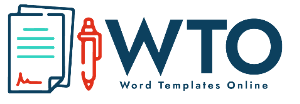 Receipt[Your Company Logo]Invoice To:[Customer Name]Address:[Company Address]No. Invoice:[Invoice Number]Date:[Date]NO.DESCRIPTIONQTYPRICEAMOUNTMagazine 1$20$20.00Banner1$40$40.00Cover Book2$20$40.00Magazine Cover1$30$30.00Banner Landscape1$50$50.00Cover Book2$20$40.00Magazine Cover1$30$30.00Banner Landscape1$50$50.00Total$300.00[Signature][Signature][Signature][Signature][Signature]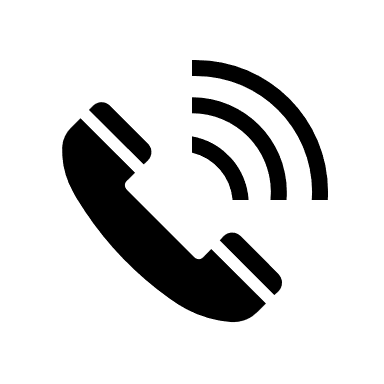 [Phone#][Phone#][Phone#][Phone#]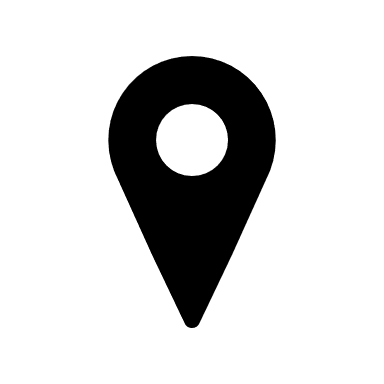 [Address][Address][Address][Address]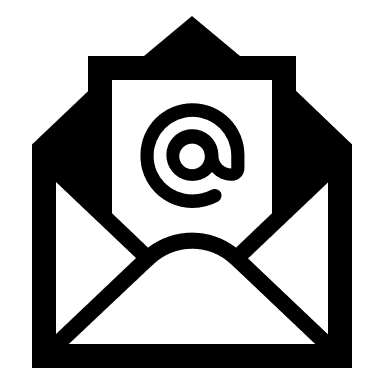 [Email I'd][Email I'd][Email I'd][Email I'd]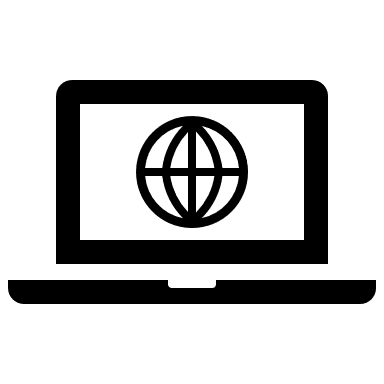 [Website][Website][Website][Website]